Stone Age – Stone Age Sucks!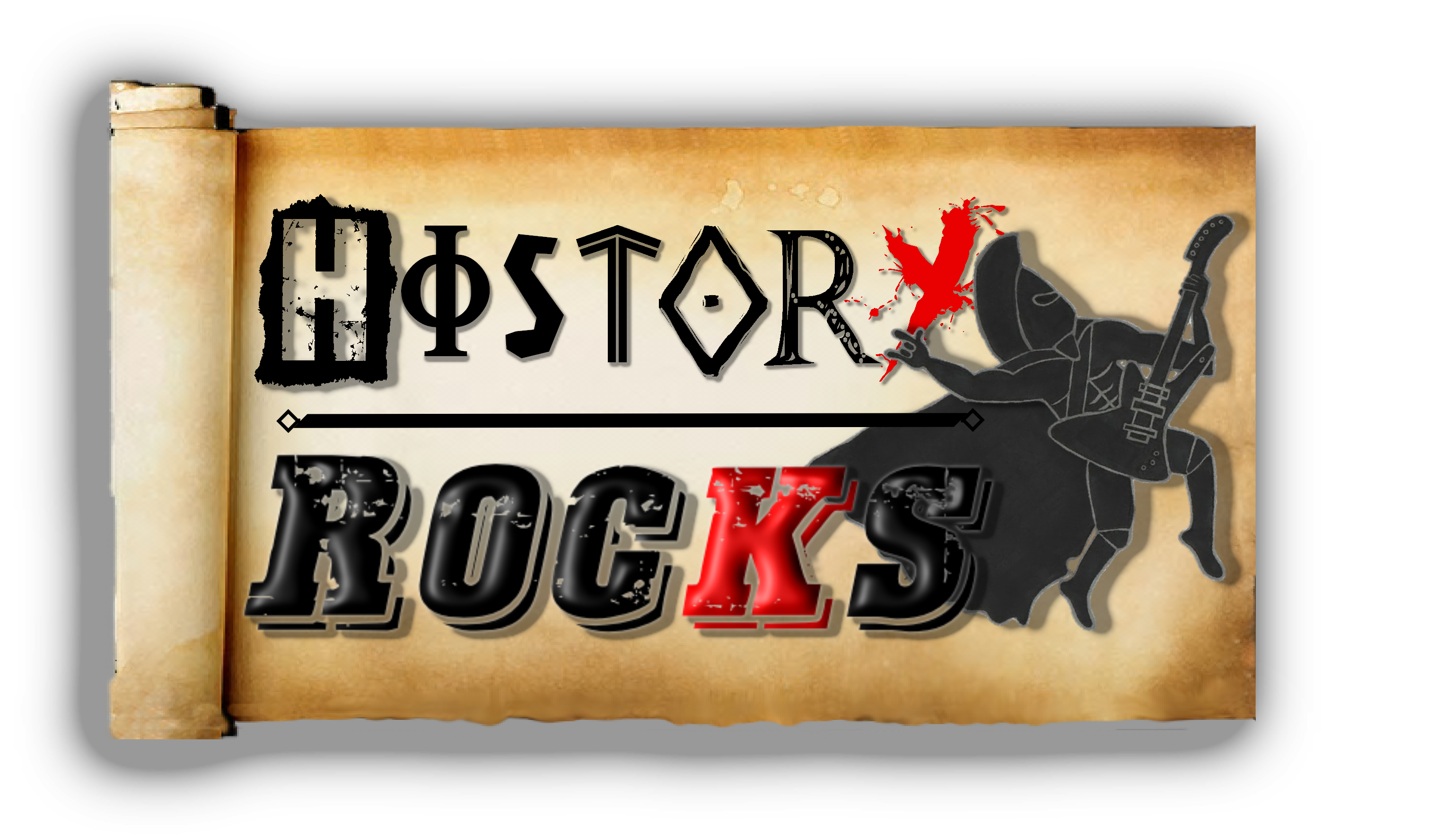 